MAT 7.A ......... IV. týždeň od 7.4.2020 do 13.4.2020Milí siedmaci, prajem Vám pokojné prežitie sviatku Veľkej noci!p.uč. Pavuková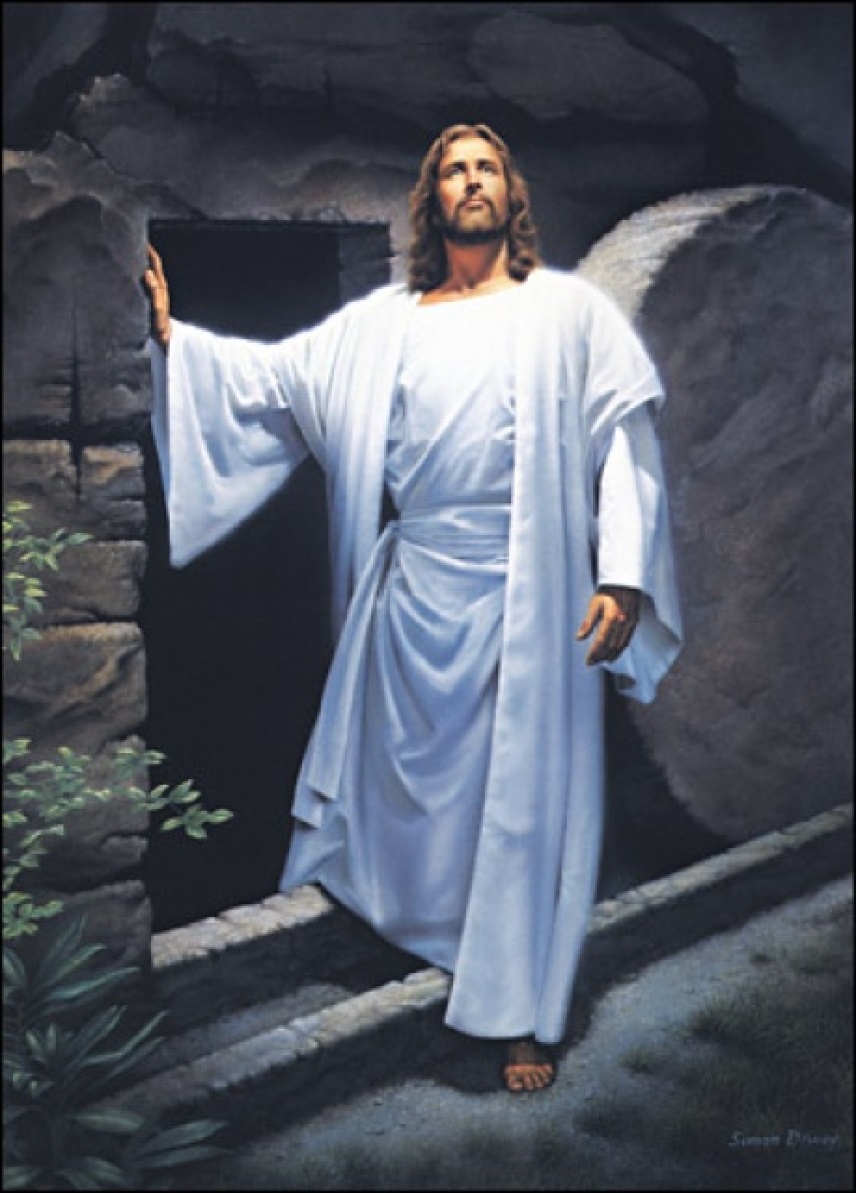 